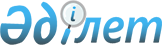 О внесении изменений в решение Сарыкольского районного маслихата от 26 декабря 2008 года № 92 "О районном бюджете Сарыкольского района на 2009 год"Решение маслихата Сарыкольского района Костанайской области от 28 апреля 2009 года № 113. Зарегистрировано управлением юстиции Сарыкольского района Костанайской области 28 апреля 2009 года № 9-17-76

      В соответствии со статьей 109 Бюджетного кодекса Республики Казахстан от 4 декабря 2008 года № 95-IV и на основании подпункта 1) пункта 1 статьи 6 Закона Республики Казахстан "О местном государственном управлении и самоуправлении в Республике Казахстан", рассмотрев постановление акимата Сарыкольского района № 110 от 27 апреля 2009 года, Сарыкольский районный маслихат РЕШИЛ:

      1. Внести изменения в решение районного маслихата от 26 декабря 2008 года № 92 "О районном бюджете Сарыкольского района на 2009 год" (номер государственной регистрации 9-17-72 от 5 января 2009 года, "Сарыколь", № 3 от 22 января 2009 года): ранее были внесены изменения: решение № 107 от 20 января 2009 года "О внесении изменений в решение маслихата от 26 декабря 2008 года № 92 "О районном бюджете Сарыкольского района на 2009 год" (номер государственной регистрации 9-17-73 от 22 января 2009 года, "Сарыколь", № 6 от 12 февраля 2009 года):

      пункт 1 изложить в новой редакции:

      "Принять к исполнению районный бюджет Сарыкольского района согласно приложению 1 по:

      доходам – 1 835 884 тысяч тенге, в том числе по:

      налоговым поступлениям - 322 374 тысяч тенге,

      неналоговым поступлениям - 368 тысяч тенге,

      поступлениям от продажи основного капитала – 1 150 тысяч тенге,

      полученным официальным трансфертам – 1 511 992 тысяч тенге;

      затратам – 1 854 697,1 тысяч тенге,

      дефицит – 18 813,1 тысяч тенге,

      использование дефицита бюджета – 18 813,1 тысяч тенге". 

      Приложение 1, 2 к указанному решению изложить в новой редакции (прилагается).

      2. Настоящее решение вводится в действие с 1 января 2009 года.      Председатель

      внеочередной сессии                        С. Кущугулов      Секретарь

      районного маслихата                        В. Айгулаков      СОГЛАСОВАНО

Приложение 1            

к решению маслихата     

от 28 апреля 2009 года  

№ 113                   Районный бюджет

Сарыкольского района на 2009 год      



Приложение 2            

к решению маслихата     

от 28 апреля 2009 года  

№ 113                   Перечень текущих бюджетных программ

Сарыкольского районного бюджета на 2009 год
					© 2012. РГП на ПХВ «Институт законодательства и правовой информации Республики Казахстан» Министерства юстиции Республики Казахстан
				КатегорияКатегорияКатегорияНаименованиеУточненный

бюджет на 2009 годКлассКлассНаименованиеУточненный

бюджет на 2009 годПодклассПодклассУточненный

бюджет на 2009 годI. Доходы1835884,01000Налоговые поступления322374,01010Подоходный налог156518,01012Индивидуальный подоходный налог156518,01030Социальный налог112100,01031Социальный налог112100,01040Hалоги на собственность46040,01041Hалоги на имущество13031,01043Земельный налог9388,01044Hалог на транспортные средства15644,01045Единый земельный налог7977,01050Внутренние налоги на товары, работы и услуги6635,01053Поступления за пользование природных и других ресурсов3560,01054Сборы за ведение предпринимательской и профессиональной деятельности3075,01080Обязательные платежи, взимаемые за совершение юридически значимых действий и (или) выдачу документов уполномоченными на то государственными органами или должностными лицами1081,01081Государственная пошлина1081,02000Неналоговые поступления368,02010Доходы от государственной собственности164,02015Доходы от аренды имущества, находящегося в государственной собственности164,02060Прочие неналоговые поступления204,02061Прочие неналоговые поступления204,03000Поступления от продажи основного капитала1150,03030Продажа земли и нематериальных активов1150,03031Продажа земли1150,04000Поступления трансфертов 1511992,04020Трансферты из вышестоящих органов государственного управления1511992,04022Трансферты из областного бюджета 1511992,0Функциональная группаФункциональная группаФункциональная группаФункциональная группаФункциональная группаУточненный

бюджет на 2009 годФункциональная подгруппа   НАИМЕНОВАНИЕФункциональная подгруппа   НАИМЕНОВАНИЕФункциональная подгруппа   НАИМЕНОВАНИЕФункциональная подгруппа   НАИМЕНОВАНИЕУточненный

бюджет на 2009 годАдминистратор бюджетных программАдминистратор бюджетных программАдминистратор бюджетных программУточненный

бюджет на 2009 годПрограммаПрограммаУточненный

бюджет на 2009 годII. Затраты1854697,101Государственные услуги общего характера112083,01Представительные, исполнительные и другие органы, выполняющие общие функции государственного управления98706,0112Аппарат маслихата района (города областного значения)8031,0001Обеспечение деятельности маслихата района (города областного значения)8031,0122Аппарат акима района (города областного значения)31242,0001Обеспечение деятельности акима района (города областного значения)31242,0123Аппарат акима района в городе, города районного значения, поселка, аула (села), аульного (сельского) округа59433,0001Функционирование аппарата акима района в городе, города районного значения, поселка, аула (села), аульного (сельского) округа59433,02Финансовая деятельность8022,0452Отдел финансов района (города областного значения)8022,0001Обеспечение деятельности Отдела финансов7872,0004Организация работы по выдаче разовых талонов и обеспечение полноты сбора сумм от реализации разовых талонов150,05Планирование и статистическая деятельность5355,0453Отдел экономики и бюджетного планирования района (города областного значения)5355,0001Обеспечение деятельности Отдела экономики и бюджетного планирования5355,02Оборона2142,01Военные нужды2142,0122Аппарат акима района (города областного значения)2142,0005Мероприятия в рамках исполнения всеобщей воинской обязанности2142,004Образование702456,91Дошкольное воспитание и обучение20834,0123Аппарат акима района в городе, города районного значения, поселка, аула (села), аульного  (сельского) округа20834,0004Поддержка организаций дошкольного воспитания и обучения20834,02Начальное, основное среднее и общее среднее образование671747,9123Аппарат акима района в городе, города районного значения, поселка, аула (села), аульного (сельского) округа130,0005Организация бесплатного подвоза учащихся до школы и обратно в аульной (сельской) местности130,0464Отдел образования района (города областного значения)671617,9003Общеобразовательное обучение 646403,9006Дополнительное образование для детей 12500,0010Внедрение новых технологий обучения в государственной системе образования за счет целевых трансфертов из республиканского бюджета12714,09Прочие услуги в области образования9875,0464Отдел образования района (города областного значения)9875,0001Обеспечение деятельности отдела образования4512,0005Приобретение и доставка учебников, учебно-методических комплексов для государственных учреждений образования района (города областного значения) 5363,006Социальная помощь и социальное обеспечение71545,02Социальная помощь58287,0451Отдел занятости и социальных программ района (города областного значения)58287,0002Программа занятости15768,0005Государственная адресная социальная помощь6804,0007Социальная помощь отдельным категориям нуждающихся граждан по решениям местных представительных органов4940,0010Материальное обеспечение детей-инвалидов, воспитывающихся и обучающихся на дому454,0014Оказание социальной помощи нуждающимся гражданам на дому6186,0016Государственные пособия на детей до 18 лет23635,0017Обеспечение нуждающихся инвалидов обязательными гигиеническими средствами и предоставление услуг специалистами жестового языка, индивидуальными помощниками в соответствии с индивидуальной программой реабилитации инвалида500,09Прочие услуги в области социальной помощи и социального обеспечения13258,0451Отдел занятости и социальных программ района (города областного значения)13258,0001Обеспечение деятельности отдела занятости и социальных программ12872,0011Оплата услуг по зачислению, выплате и доставке пособий и других социальных выплат 386,007Жилищно-коммунальное хозяйство34958,01Жилищное хозяйство1200,0458Отдел жилищно-коммунального хозяйства, пассажирского транспорта и автомобильных дорог района (города областного значения)1200,0004Обеспечение жильем отдельных категорий граждан1200,02Коммунальное хозяйство11115,0458Отдел жилищно-коммунального хозяйства, пассажирского транспорта и автомобильных дорог района (города областного значения)11115,0012Функционирование системы водоснабжения и водоотведения11115,03Благоустройство населенных пунктов22643,0123Аппарат акима района в городе, города районного значения, поселка, аула (села), аульного (сельского) округа22643,0008Освещение улиц населенных пунктов11015,0009Обеспечение санитарии населенных пунктов4433,0011Благоустройство и озеленение населенных пунктов7195,008Культура, спорт, туризм и информационное пространство60212,01Деятельность в области культуры18269,0455Отдел культуры и развития языков района (города областного значения)18269,0003Поддержка культурно-досуговой работы18269,02Спорт1799,0465Отдел физической культуры и спорта района (города областного значения)1799,0006Проведение спортивных соревнований на районном (города областного значения) уровне352,0007Подготовка и участие членов сборных команд района (города областного значения) по различным видам спорта на областных спортивных соревнованиях1447,03Информационное пространство28898,0455Отдел культуры и развития языков района (города областного значения)27898,0006Функционирование районных (городских) библиотек26196,0007Развитие государственного языка и других языков народа Казахстана1702,0456Отдел внутренней политики района (города областного значения)1000,0002Проведение государственной информационной политики через средства массовой информации1000,09Прочие услуги по организации культуры, спорта, туризма и информационного пространства11246,0455Отдел культуры и развития языков района (города областного значения)4512,0001Обеспечение деятельности отдела культуры и развития языков4512,0456Отдел внутренней политики района (города областного значения)3996,0001Обеспечение деятельности отдела внутренней политики3496,0003Реализация региональных программ в сфере молодежной политики500,0465Отдел физической культуры и спорта района (города областного значения)2738,0001Обеспечение деятельности отдела физической культуры и спорта 2738,010Сельское, водное, лесное, рыбное хозяйство, особо охраняемые природные территории, охрана окружающей среды и животного мира, земельные отношения816530,01Сельское хозяйство14874,0462Отдел сельского хозяйства района (города областного значения)14874,0001Обеспечение деятельности отдела сельского хозяйства 9438,0099Реализация мер социальной поддержки специалистов социальной сферы сельских населенных пунктов за счет целевого трансферта из республиканского бюджета5436,02Водное хозяйство793051,0467Отдел строительства района (города областного значения)793051,0012Развитие системы водоснабжения793051,06Земельные отношения2805,0463Отдел земельных отношений района (города областного значения)2805,0001Обеспечение деятельности отдела земельных отношений2805,09Прочие услуги в области сельского, водного, лесного, рыбного хозяйства, охраны окружающей среды и земельных отношений5800,0123Аппарат акима района в городе, города районного значения, поселка, аула (села), аульного (сельского) округа5800,0019Финансирование приоритетных социальных проектов в поселках, аулах (селах), аульных (сельских) округах в рамках реализации стратегии региональной занятости и переподготовки кадров5800,011Промышленность, архитектурная, градостроительная и строительная деятельность6522,02Архитектурная, градостроительная и строительная деятельность6522,0467Отдел строительства района (города областного значения)3187,0001Обеспечение деятельности отдела строительства3187,0468Отдел архитектуры и градостроительства района (города областного значения)3335,0001Обеспечение деятельности отдела архитектуры и градостроительства3335,012Транспорт и коммуникации38411,01Автомобильный транспорт38411,0123Аппарат акима района в городе, города районного значения, поселка, аула (села), аульного (сельского) округа13711,0013Обеспечение функционирования автомобильных дорог в городах районного значения, поселках, аулах (селах), аульных (сельских) округах13711,0458Отдел жилищно-коммунального хозяйства, пассажирского транспорта и автомобильных дорог района (города областного значения)24700,0023Обеспечение функционирования автомобильных дорог24700,013Прочие 5722,03Поддержка предпринимательской деятельности и защита конкуренции2535,0469Отдел предпринимательства района (города областного значения)2535,0001Обеспечение деятельности отдела предпринимательства2535,09Прочие3187,0458Отдел жилищно-коммунального хозяйства, пассажирского транспорта и автомобильных дорог района (города областного значения)3187,0001Обеспечение деятельности отдела жилищно-коммунального хозяйства, пассажирского транспорта и автомобильных дорог3187,015Трансферты4115,21Трансферты4115,2452Отдел финансов района (города областного значения)4115,2006Возврат неиспользованных (недоиспользованных) целевых трансфертов4115,2V. Дефицит бюджета (-) / профицит (+)-18813,1VI. Финансирование дефицита бюджета (использование профицита)18813,108Используемые остатки бюджетных средств18813,101Остатки бюджетных средств18813,1001Свободные остатки бюджетных средств18813,101Остатки бюджетных средств18813,10001Свободные остатки бюджетных средств18813,10Функциональная группаФункциональная группаФункциональная группаФункциональная группаФункциональная группаФункциональная подгруппа      НАИМЕНОВАНИЕФункциональная подгруппа      НАИМЕНОВАНИЕФункциональная подгруппа      НАИМЕНОВАНИЕФункциональная подгруппа      НАИМЕНОВАНИЕАдминистратор бюджетных программАдминистратор бюджетных программАдминистратор бюджетных программПрограммаПрограмма01Государственные услуги общего характера1Представительные, исполнительные и другие органы, выполняющие общие функции государственного управления112Аппарат маслихата района (города областного значения)001Обеспечение деятельности маслихата района (города областного значения)122Аппарат акима района (города областного значения)001Обеспечение деятельности акима района(города областного значения)123Аппарат акима района в городе, города районного значения, поселка, аула(села), аульного (сельского) округа001Функционирование аппарата акима района в городе, города районного значения, поселка, аула (села), аульного (сельского) округа2Финансовая деятельность452Отдел финансов района (города областного значения)001Обеспечение деятельности Отдела финансов004Организация работы по выдаче разовых талонов и обеспечение полноты сбора сумм от реализации разовых талонов5Планирование и статистическая деятельность453Отдел экономики и бюджетного планирования района (города областного значения)001Обеспечение деятельности Отдела экономики и бюджетного планирования2Оборона1Военные нужды122Аппарат акима района (города областного значения)005Мероприятия в рамках исполнения всеобщей воинской обязанности04Образование1Дошкольное воспитание и обучение123Аппарат акима района в городе, города районного значения, поселка, аула (села), аульного (сельского) округа004Поддержка организаций дошкольного воспитания и обучения2Начальное, основное среднее и общее среднее образование123Аппарат акима района в городе, города районного значения, поселка, аула (села), аульного (сельского) округа005Организация бесплатного подвоза учащихся до школы и обратно в аульной (сельской) местности464Отдел образования района (города областного значения)003Общеобразовательное обучение 006Дополнительное образование для детей 010Внедрение новых технологий обучения в государственной системе образования за счет целевых трансфертов из республиканского бюджета9Прочие услуги в области образования464Отдел образования района (города областного значения)001Обеспечение деятельности отдела образования005Приобретение и доставка учебников, учебно-методических комплексов для государственных учреждений образования района (города областного значения) 06Социальная помощь и социальное обеспечение2Социальная помощь451Отдел занятости и социальных программ района (города областного значения)002Программа занятости005Государственная адресная социальная помощь007Социальная помощь отдельным категориям нуждающихся граждан по решениям местных представительных органов010Материальное обеспечение детей-инвалидов, воспитывающихся и обучающихся на дому014Оказание социальной помощи нуждающимся гражданам на дому016Государственные пособия на детей до 18 лет017Обеспечение нуждающихся инвалидов обязательными гигиеническими средствами и предоставление услуг специалистами жестового языка, индивидуальными помощниками в соответствии с индивидуальной программой реабилитации инвалида9Прочие услуги в области социальной помощи и социального обеспечения451Отдел занятости и социальных программ района (города областного значения)001Обеспечение деятельности отдела занятости и социальных программ011Оплата услуг по зачислению, выплате и доставке пособий и других социальных выплат 07Жилищно-коммунальное хозяйство1Жилищное хозяйство458Отдел жилищно-коммунального хозяйства, пассажирского транспорта и автомобильных дорог района (города областного значения)004Обеспечение жильем отдельных категорий граждан2Коммунальное хозяйство458Отдел жилищно-коммунального хозяйства, пассажирского транспорта и автомобильных дорог района (города областного значения)012Функционирование системы водоснабжения и водоотведения3Благоустройство населенных пунктов123Аппарат акима района в городе, города районного значения, поселка, аула (села), аульного (сельского) округа008Освещение улиц населенных пунктов009Обеспечение санитарии населенных пунктов011Благоустройство и озеленение населенных пунктов08Культура, спорт, туризм и информационное пространство1Деятельность в области культуры455Отдел культуры и развития языков района (города областного значения)003Поддержка культурно-досуговой работы2Спорт465Отдел физической культуры и спорта района (города областного значения)006Проведение спортивных соревнований на районном (города областного значения) уровне007Подготовка и участие членов сборных команд района (города областного значения) по различным видам спорта на областных спортивных соревнованиях3Информационное пространство455Отдел культуры и развития языков района (города областного значения)006Функционирование районных (городских) библиотек007Развитие государственного языка и других языков народа Казахстана456Отдел внутренней политики района (города областного значения)002Проведение государственной информационной политики через средства массовой информации9Прочие услуги по организации культуры, спорта, туризма и информационного пространства455Отдел культуры и развития языков района (города областного значения)001Обеспечение деятельности отдела культуры и развития языков456Отдел внутренней политики района (города областного значения)001Обеспечение деятельности отдела внутренней политики003Реализация региональных программ в сфере молодежной политики465Отдел физической культуры и спорта района (города областного значения)001Обеспечение деятельности отдела физической культуры и спорта 10Сельское, водное, лесное, рыбное хозяйство, особо охраняемые природные территории, охрана окружающей среды и животного мира, земельные отношения1Сельское хозяйство462Отдел сельского хозяйства района (города областного значения)001Обеспечение деятельности отдела сельского хозяйства 099Реализация мер социальной поддержки специалистов социальной сферы сельских населенных пунктов за счет целевого трансферта из республиканского бюджета2Водное хозяйство467Отдел строительства района (города областного значения)012Развитие системы водоснабжения6Земельные отношения463Отдел земельных отношений района (города областного значения)001Обеспечение деятельности отдела земельных отношений9Прочие услуги в области сельского, водного, лесного, рыбного хозяйства, охраны окружающей среды и земельных отношений123Аппарат акима района в городе, города районного значения, поселка, аула (села), аульного (сельского) округа019Финансирование приоритетных социальных проектов в поселках, аулах (селах), аульных (сельских) округах в рамках реализации стратегии региональной занятости и переподготовки кадров11Промышленность, архитектурная, градостроительная и строительная деятельность2Архитектурная, градостроительная и строительная деятельность467Отдел строительства района (города областного значения)001Обеспечение деятельности отдела строительства468Отдел архитектуры и градостроительства района (города областного значения)001Обеспечение деятельности отдела архитектуры и градостроительства12Транспорт и коммуникации1Автомобильный транспорт123Аппарат акима района в городе, города районного значения, поселка, аула (села), аульного (сельского) округа013Обеспечение функционирования автомобильных дорог в городах районного значения, поселках, аулах (селах), аульных (сельских) округах458Отдел жилищно-коммунального хозяйства, пассажирского транспорта и автомобильных дорог района (города областного значения)023Обеспечение функционирования автомобильных дорог13Прочие 3Поддержка предпринимательской деятельности и защита конкуренции469Отдел предпринимательства района (города областного значения)001Обеспечение деятельности отдела предпринимательства9Прочие458Отдел жилищно-коммунального хозяйства, пассажирского транспорта и автомобильных дорог района (города областного значения)001Обеспечение деятельности отдела жилищно-коммунального хозяйства, пассажирского транспорта и автомобильных дорог15Трансферты1Трансферты452Отдел финансов района (города областного значения)006Возврат неиспользованных (недоиспользованных) целевых трансфертов